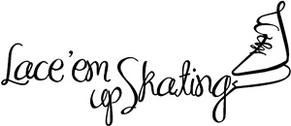 BIG BEAR Ice Arena REGISTRATION: 2021-22Drop in Session:  Start Date:  	  www.LaceEmUpSkating.com   651-208-9125CHECK ALL THAT APPLY 	QUANTITY 	FEE 	TOTAL Reminder​: Payments for private lessons and semi-private lessons are due to your coach at the beginning of each lesson. LIABILITY WAIVER, EMERGENCY MEDICAL CONSENT, AND CONTACT INFORMATION In consideration of benefits awarded to us by acceptance of this application, the undersigned agrees to hold and save harmless, Lace ‘Em Up Skate School, its Employees, Coaches or Arena Staff for any claims or injuries sustained during skating sessions, or for loss of property.  Lace ‘Em Up Skating has my permission to obtain emergency medical treatment of any kind for the skater(s) below if I cannot be reached or Lace ‘Em Up Skating reasonably believes that a delay in reaching me could be dangerous to the skater(s).  ​The use of a helmet is strongly recommended for all skaters. ​The undersigned agrees to abide by all the rules and regulations of the Arena and of Lace ‘Em Up Skate School and to be responsible for and pay promptly for all lessons and sessions booked by the skater named below or by the skater’s parents if under 18 years of age. Name_______________________________________    Age ______ Circle: First Time – Some Experience – Confident CONSENT SIGNATURE__________________________________________Parent or Guardian for skaters under 18 CONSENT NAME (PRINTED)________________________________Email Address_____________________________________		Address(required):__________________________________City and State_________________			Phone____________________________________ ❒ DROP-IN:​ ​BIG BEAR ICE ARENA TRY ICE SKATING DROP-IN  60-minute Saturdays on ice and 30-minute off ice ❒ Drop-in @ $50 $_____ ❒ BIG BEAR ICE ARENA TRY ICE SKATING  60-minute Saturdays ​on ice and 30-minute off ice ❒ ❒ 6 classes @ $288  $_____ ❒ OTHER (indicate) _______________________________________________ $_____ ❒ BIG BEAR ICE ARENA TRY ICE SKATING  60-minute Saturdays  FREE ❒ ❒ 6 classes              (PARENTS SKATE FREE) $0 ❒ OTHER (indicate) _______________________________________________ $_____ ❒ BIG BEAR ICE ARENA TRY ICE SKATING DROP-IN  60-minute Saturdays on ice and 30-minute off ice ❒ ❒ Drop-in @ $50 $_____ ❒ OTHER (indicate) _______________________________________________ $_____ ❒ SCHOOL’S OUT CAMP  ❒ ❒ ½ DAY @ $75 $_____ 